Постановка задачи:Для автоматизации ввода первичной информации в информационную базу 1С БП требуется создать внешнюю обработку, с помощью которой будут создаваться документы «Платежное поручение» по каждой строке из Excel-файла cледующего формата: пример файла : Отчет по штрафам2811.xlsxПри этом следует учесть. что у нас установлена клиент-серверная версия 1С, то на сервере софт MS Excel не установлен, только на рабочих местах (MS Excel 2019).В форме обработки д.быть предусмотрена возможность пользователем указать номера колонок  из excel-файла.Также должна быть возможность запоминать данные настройки. чтобы не вводить их вновь.На форме обработки задаются  № колонок из excel-файла для полей документа:ПолучательДоговор Дата документаИдентификатор платежаГосномерСчет получателяСумма платежаСтавкаНДС: (выбор из списка ставок 1С)Статья расходов: (выбор из списка статей ДДС 1С)Состояние: выбор из спискаНазначение платежа (собран из 3 колонок, шаблон текста: ШТРАФ ПО АДМИНИСТРАТИВНОМУ ПРАВОНАРУШЕНИЮ ПОСТАНОВЛЕНИЕ+ № УИН, автомобиль №+ Госномер )Документ «Платежное поручение» типовой, кроме добавленного поля: Госномер (строка,10)и Поле Идентификатор платежа (строка, 25)Счет получателя и договор подставляется автоматически, после того как выбран Получатель. 
Пример платежки после заполнения данными из файла: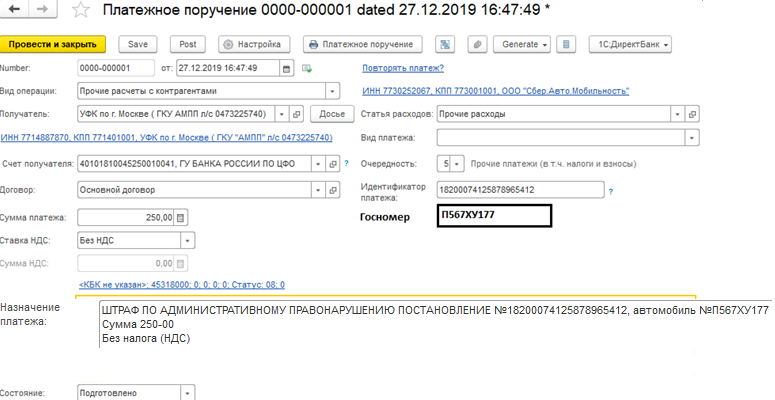 Затем производится  обмен с банком через типовой  механизм Банк-Клиент. Загруженная  выписка (Списание с расчетного счета) будет  иметь cледующий вид:. 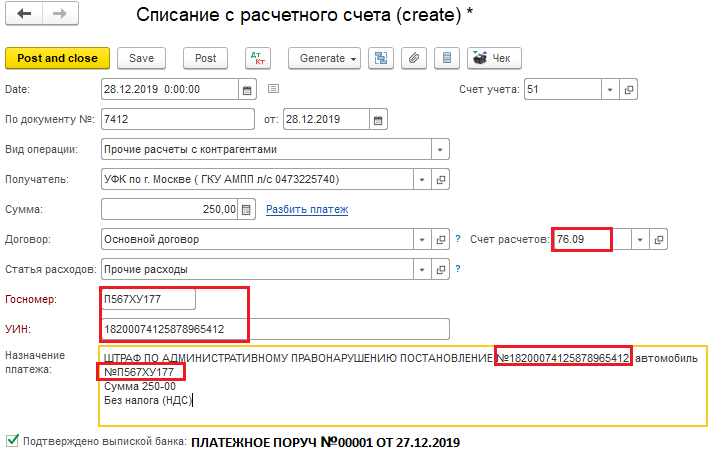 Получатель, договор, статья расходов перенесены автоматически из док «Платежное поручение»Счет расчетов автоматически подставляется 76.09.Поля: «Госномер» и «УИН»  это дополнительные реквизиты у документа «Списание с расчетного счета». Данные в этих полях заполнены из документа платежное поручение ПП №00001 от 27.12.2019.Флаг «подтверждено выпиской банка» включен и есть ссылка на платежное поручение (ПП №00001 от 27.12.2019)